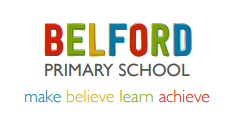 End of Year Attainment Data 2019Reception – Good Level of Development (age related expectations)Year 1 – Phonics Screening Check (age related expectations)Year 2 SATs (age related expectations)Year 2 SATs Greater DepthYear 6 SATs (age related expectations)End of Key Stage Two Average Scaled Score 2019End of Key Stage Two Progress in Reading, Writing and Maths 2019GLDReception201520162017 20182019GLDReceptionSchool60%71%78%70%69%GLDReceptionNational66%69.3%71%71.5%71%Year 1Phonic screening201520162017 20182019Year 1Phonic screeningSchool77%87%86%88%89%Year 1Phonic screeningNational77%81%81%82%81.9%Year 2% Children achieving expected standard.201520152015201620162016201720172017201820182018201920192019Year 2% Children achieving expected standard.RWMRWMRWMRWMRWMYear 2% Children achieving expected standard.School79797980808087.587.594868686788383Year 2% Children achieving expected standard.National827282746573766875757076757076Year 2% Children achieving greater depth20152015201520152016201620162017201720172018 2018 2018 201920192019Year 2% Children achieving greater depthRWMRRWMRWMRWMRWMYear 2% Children achieving greater depthSchool00030304040312537.528.51428.5221722Year 2% Children achieving greater depthNational32182624241318251621261622251522Year 6 End of year dataKS2 SATS8 children in cohortBelow expected standardChildren achieving expected standard  Children achieving expected standard  Children achieving Greater DepthChildren achieving Greater DepthYear 6 End of year dataKS2 SATS8 children in cohortBelfordBelfordNationally 2019BelfordNationally 2019Reading087.5%73%37.5%27%Writing0100%78%37.5%20%Maths0100%79%50%27%SPAG0100%78%37.5%31%SubjectAverage Scaled Score BelfordNational Average Scaled ScoreReading107.0105Maths109.4104SubjectKey Stage 2 Progress Measure at BelfordKey Stage 2 Progress Measure NationallyReading3.52 Average-3.7 to 2.5Writing4.81   Well above average-2.8 to 8.6Maths5.33 Well above average-1.6 to 3.9